Petek, 29. 5. 2020Pozdravljeni učenci. Pred nami sta še dve uri dela na daljavo.   Nalog za ti dve uri ni potrebno pošiljati, ker jih bomo preverili v šoli.Ponovimo in utrdimo znanje o trapezu.Rešite naslednje naloge.Naloga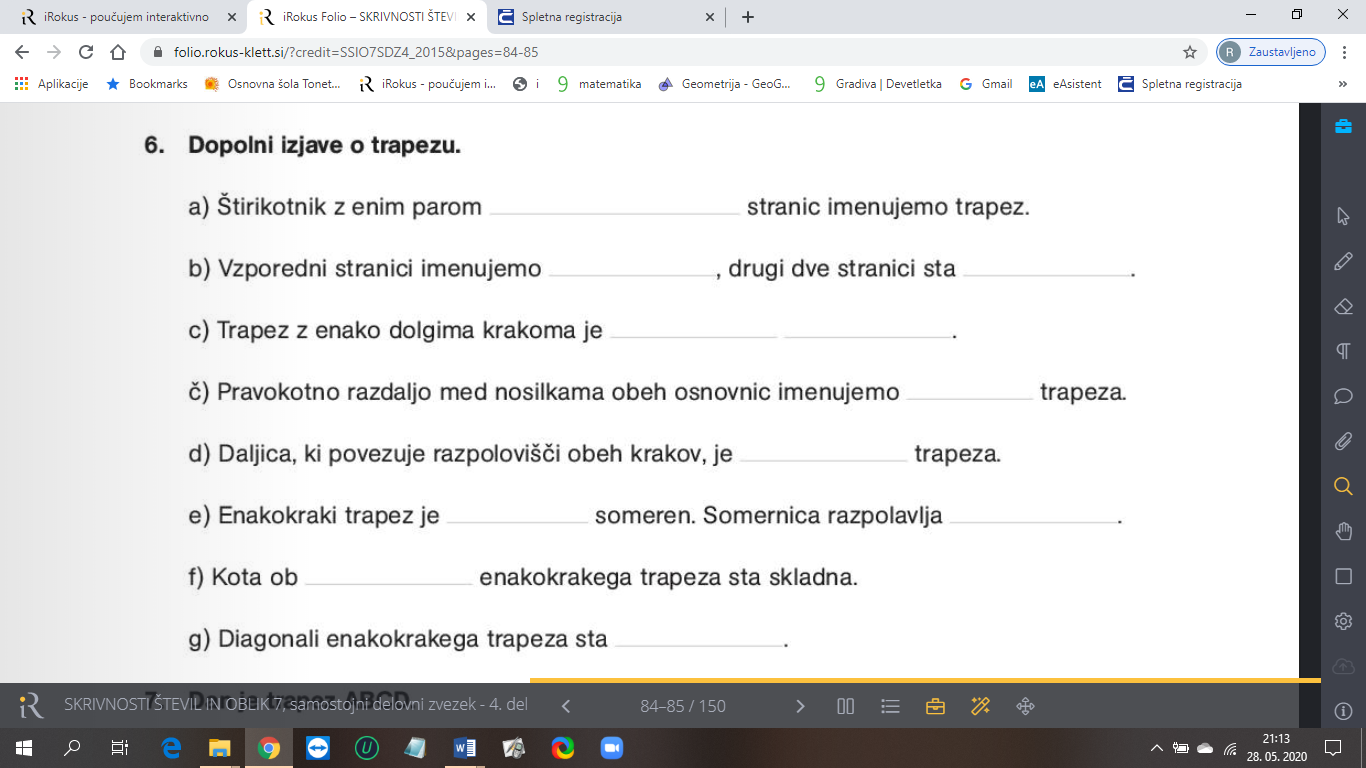 Naloga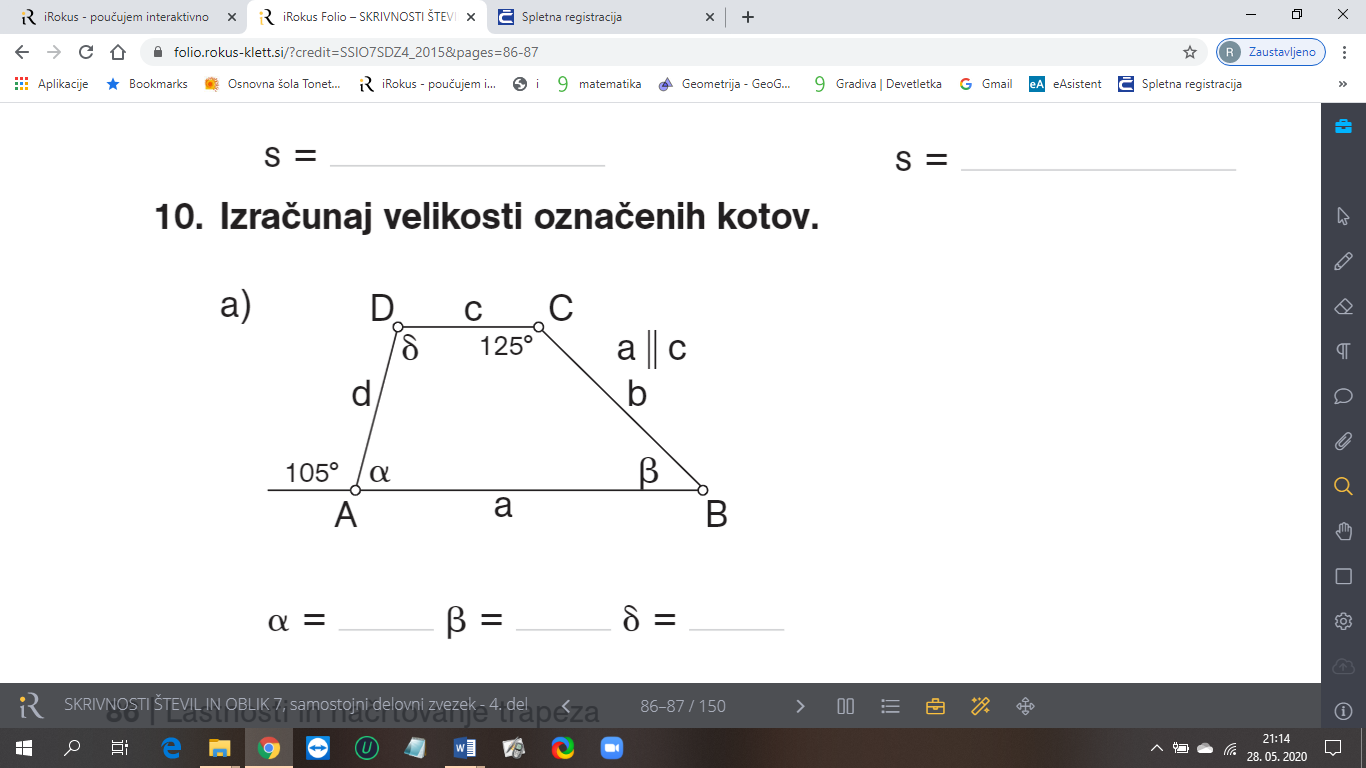 Naloga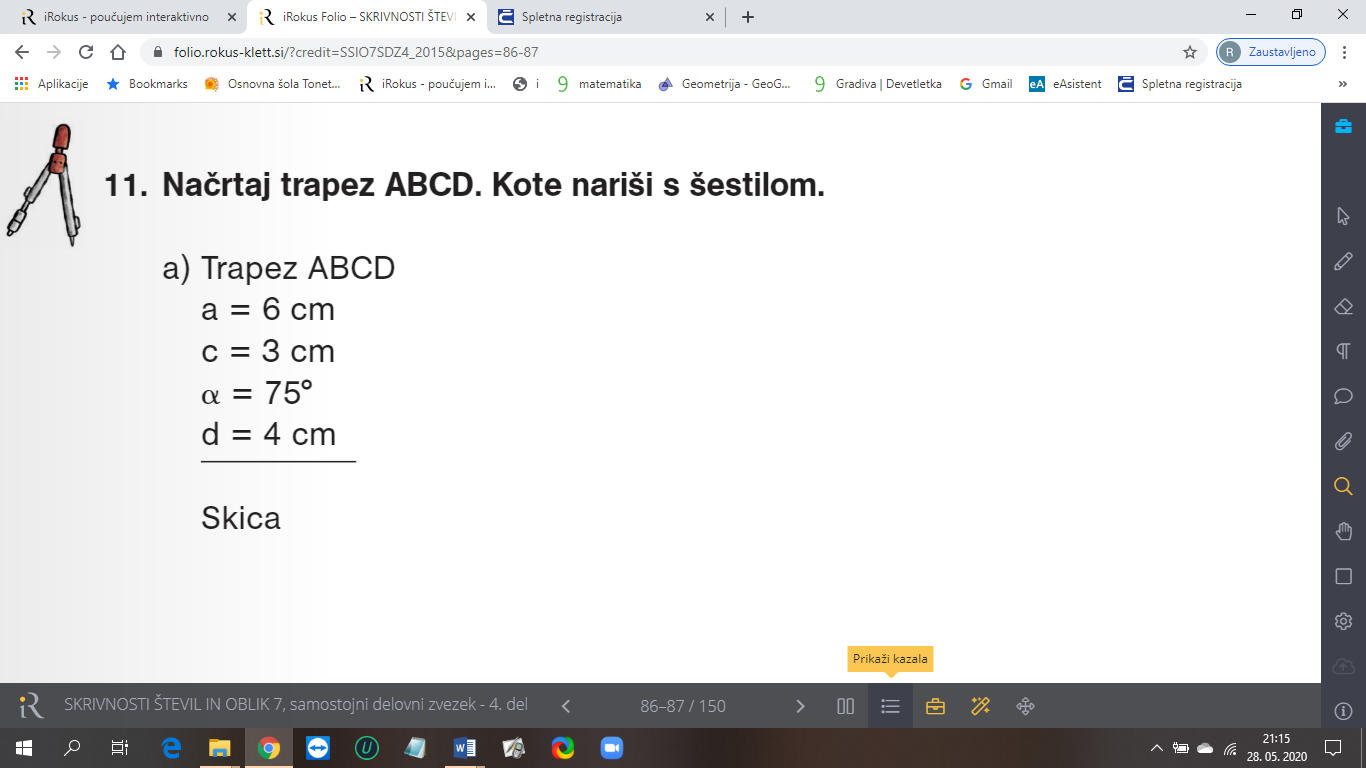 